KLUB ČESKÝCH TURISTŮ, odbor Hradec Králové. z.s. 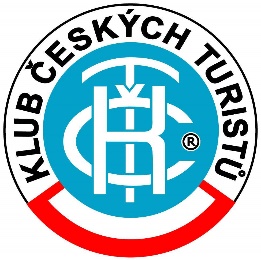 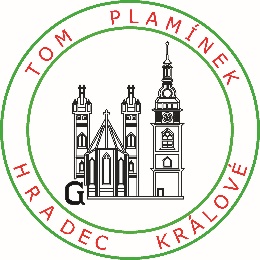 aTuristický oddíl mládeže 1725 Plamínek Hradec KrálovéZvou všechny přátele zdravého pohybu na 12. ročník pochoduOKOLOHRADCESobota 1.října 2022Start je na Novém HK na konečné MHD č. 1 a 2. mezi 8:30 – 10:00 hodin.Cíl je v Malšovicích v ulici Emy Destinové konečná MHD č. 9 – průchozí. Trasa pro děti 13 km.Děti, pro které jsou na dětské trase připraveny hry, se mohou zúčastnit pohodu jen v doprovodu dospělé osoby.Trasy 13 a 21 km.Každý příchozí absolvuje pochod na vlastní nebezpečí.